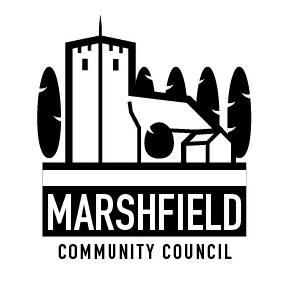                                 Serving the Communities of Castleton and Marshfield            Chairman: Ms Cath Davis      Clerk: Mr G C Thomas  4 Kenilworth Road Newport South Wales NP19 8JQ                         Tel: 01633 375812	                        e-mail:marshfieldcommunitycouncil@gmail.comDear CouncillorThe monthly meeting of Marshfield Community Council will be held on TUESDAY 8th February 2022 commencing at 7:15p.m.  The meeting will be held remotely via ZoomMembers of public and press are welcome to join the meeting by following the joining instructions below. If required, written representations can be emailed to the Clerk by Monday 7th February to be brought up under item 4 of the agenda.Yours sincerelyG C ThomasClerkJoin Zoom Meeting https://us02web.zoom.us/j/82704052471?pwd=ekkxdU5QYmJhMkhMelJYYVRzb3VvZz09 Meeting ID: 827 0405 2471 Passcode: 700854 One tap mobile +442034815240,,82704052471#,,,,*700854# United Kingdom +442039017895,,82704052471#,,,,*700854# United Kingdom Dial by your location +44 203 481 5240 United Kingdom +44 203 901 7895 United Kingdom +44 208 080 6591 United Kingdom +44 208 080 6592 United Kingdom +44 330 088 5830 United Kingdom +44 131 460 1196 United Kingdom +44 203 481 5237 United Kingdom Meeting ID: 827 0405 2471 Passcode: 700854 Find your local number: https://us02web.zoom.us/u/kdlIrSrWSlAGENDA1ApologiesTimeAllocated1Apologies2Declaration of interests13Police Matters104Time allowed for members of public to speak (In line with Standing Order on Public Participation in Meetings). Please email the Clerk with any matters to be put to the Council by Monday 7th February 2022.155To confirm the minutes of the monthly Council meeting held on 11th January 202256Review of matters arising from the Council meeting held on 11th January 2022157Marshfield Village Hall Chairperson’s report.108To receive an update from the Community Engagement Working Group.109To receive an update on the Assault Course/Trim Trail project and to decide on the next step.1010To decide on information boards to be supplied under the Living Levels Landscape Project.511Financial Matters:a) To agree purchase of dug-outs to be donated to Marshfield Village Hall for use on the                                               main pitch.b) To consider weekly play area safety checks arrangement with Newport CCc) Invoices and payments.d) Other financial matters.2012Planning Matters:a) To receive an update on the proposal to develop a strategic plan for the Marshfield Community Council area.b)  Other planning matters.1513Correspondence.a) Adoption of Cambrian Way by Newport City Council.b) Request for a co-ordinated approach to Marshfield Ward litter problem.1014Communication:a) To agree items to be included in the monthly communication to residents in the Marshfield Mail and any posts required to the Community Council website. 515Any other business.5The next Monthly Council meeting is scheduled for Tuesday 8th March 2022. 